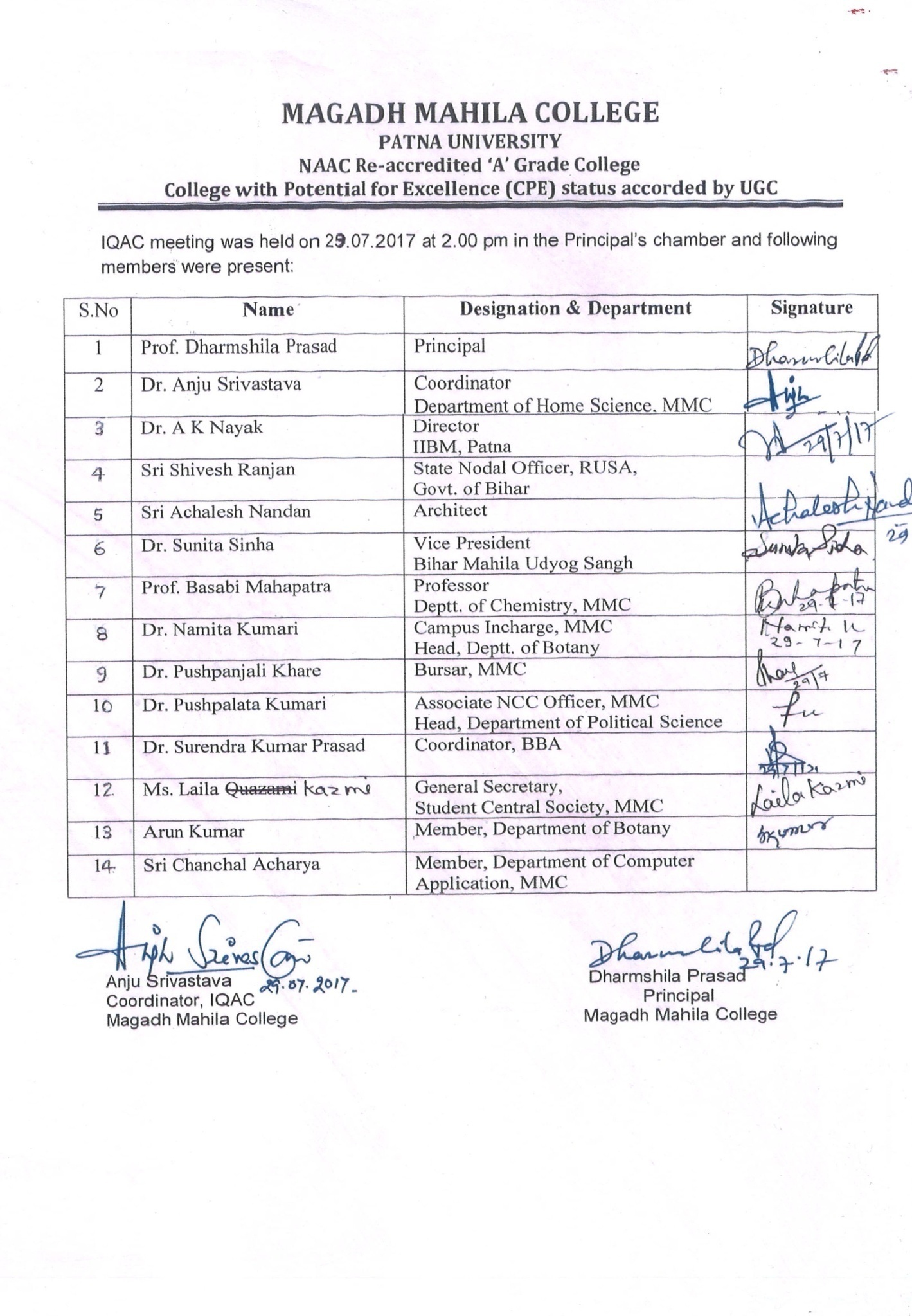 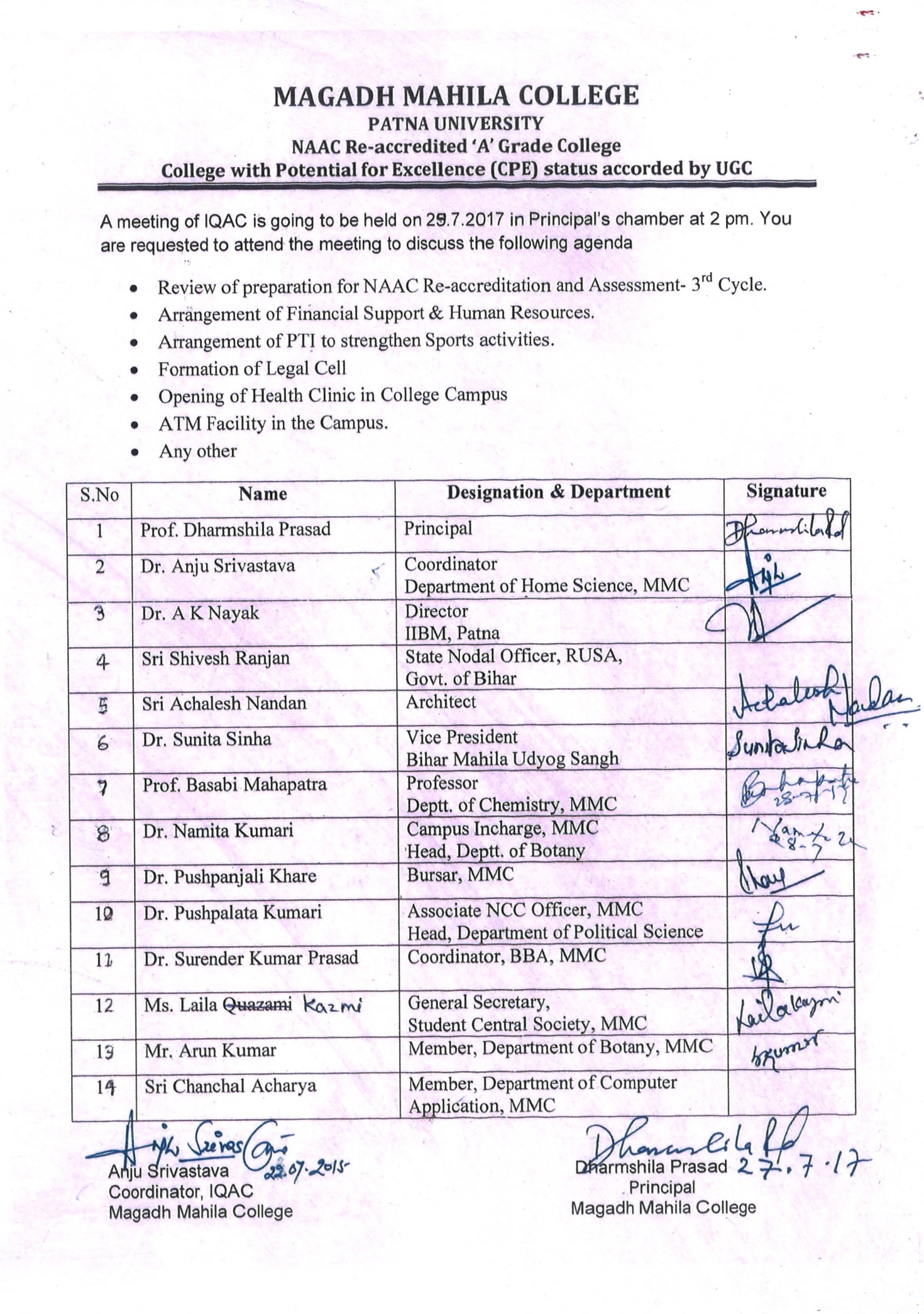 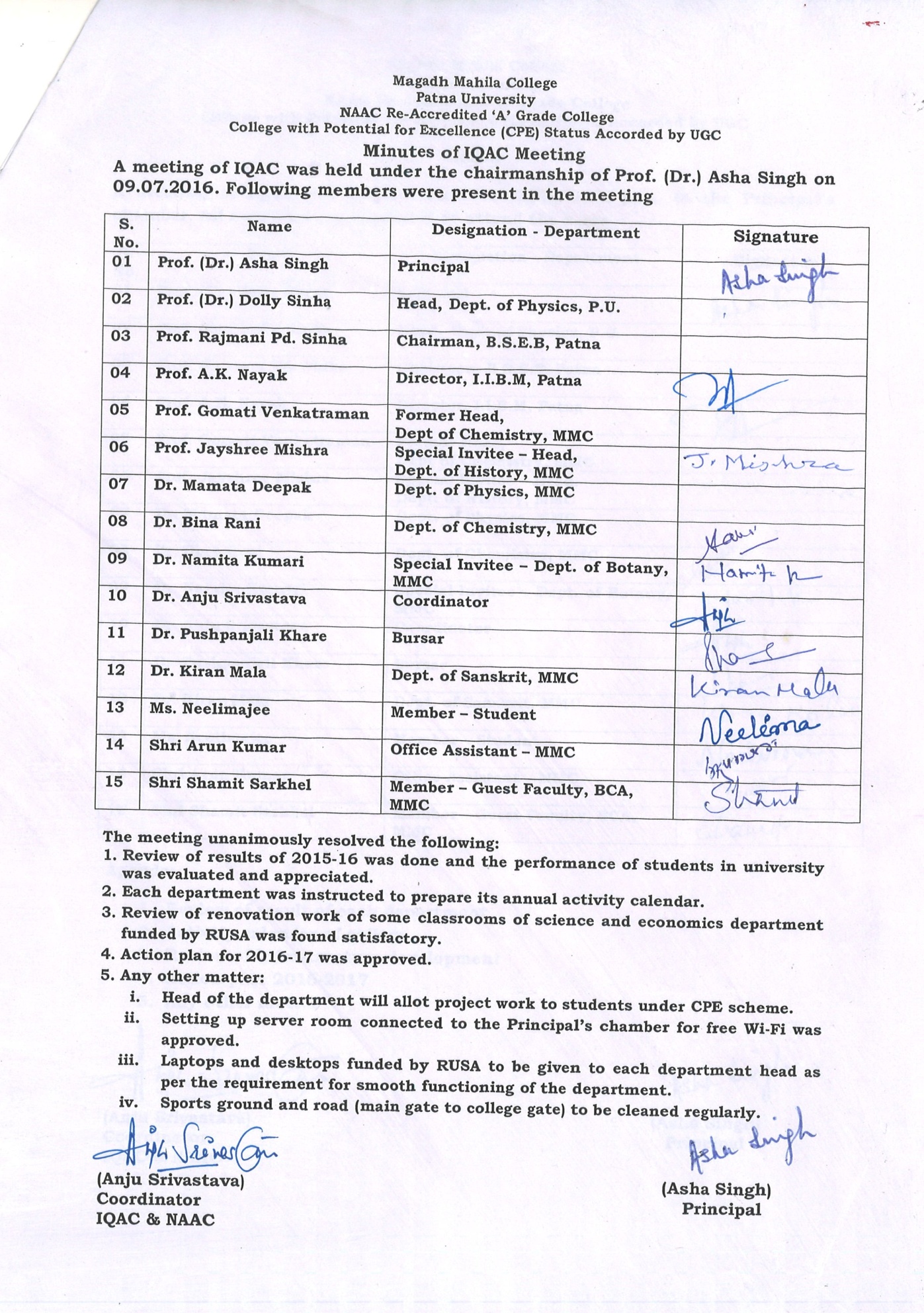 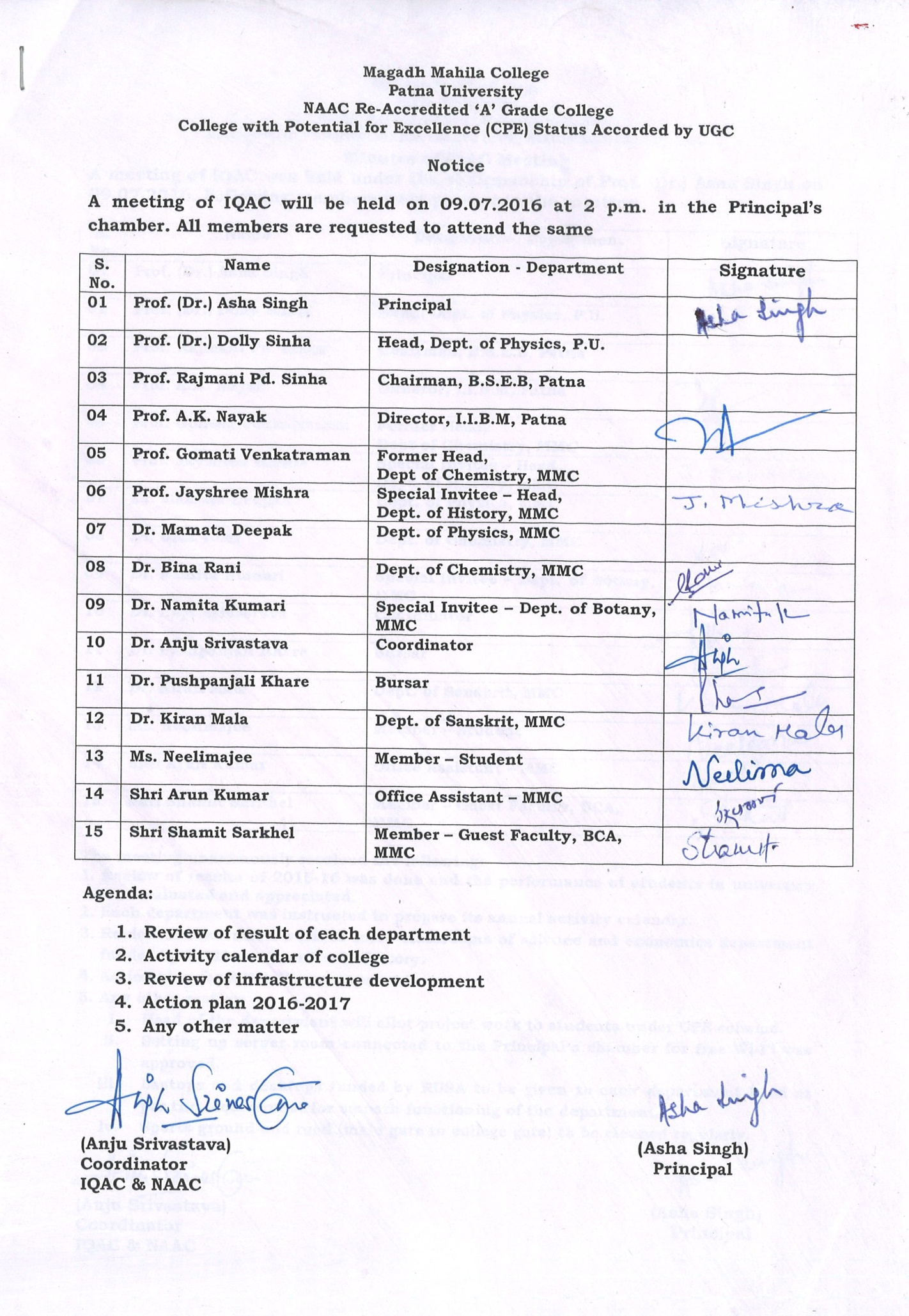 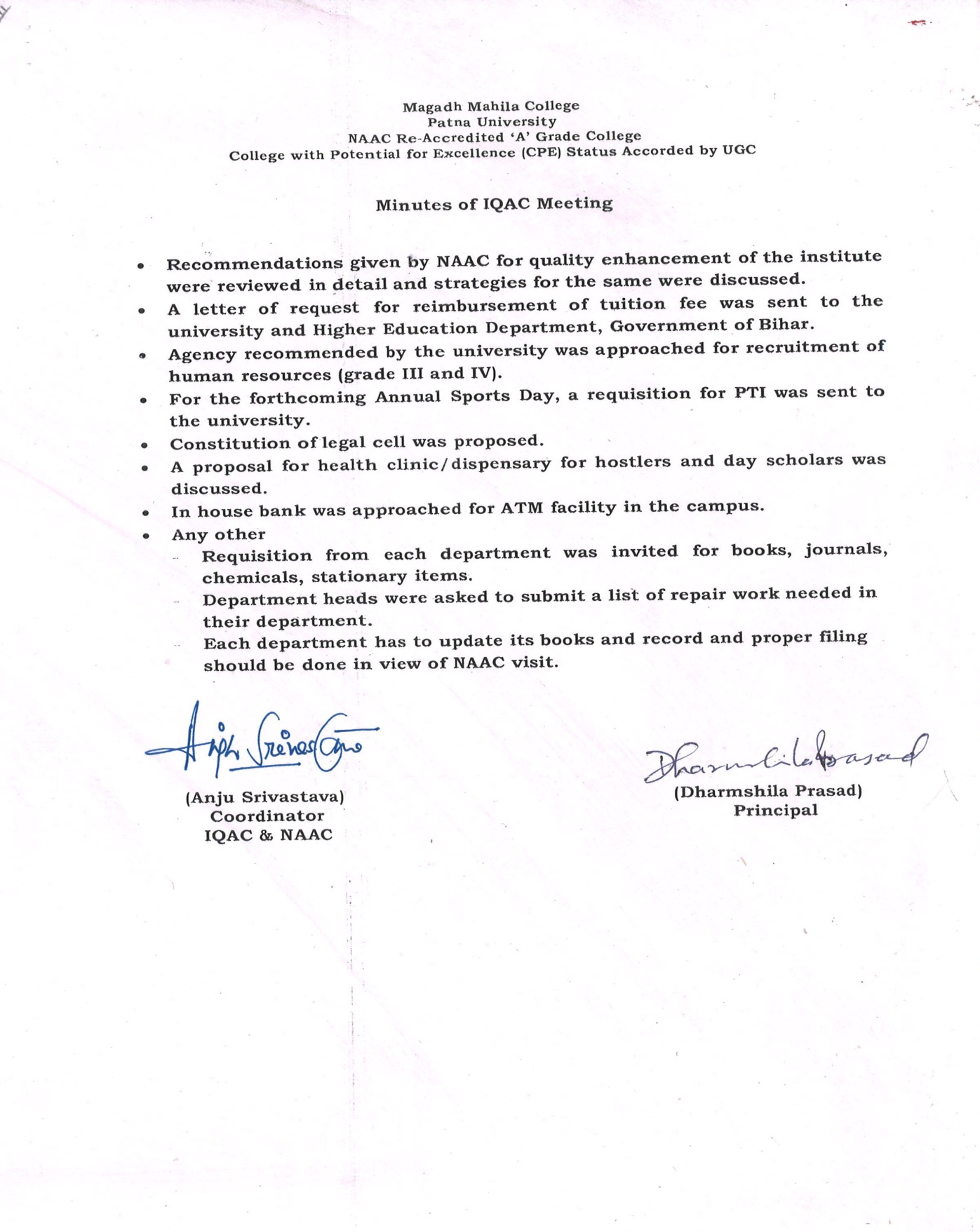 Action Taken 2016-17 Ad-hoc teachers were appointed against vacant sanctioned post in every department. Retired teachers also engaged the classes. Non-teaching staffs were appointed against vacant sanctioned post in the college from out-sourcing.Proposal was sent to the government for the release of funds to solve the problems of financial crunch in the college.Faculty members of each department analyse the university result and future course of action in General Body Meeting.The departments prepared the academic calendar for the current academic session. Renovation of college office and false roofing of central stage was done.Legal Cell was constituted.Annual requisition from each department was submitted for books, journals, chemicals and stationary items. 